第五章  爐水淨化系統壹、設置目的1.減少水中及積附於燃料護套表面，和爐心機件上之雜質，以免降低熱傳遞效能。2.在停機、熱待機與起動期間，此系統可經由淨化後洩放過量爐水至主冷凝器或廢水處理系統。3.移除爐心一次系統設備所積附之活化腐蝕產物及分裂產物，而減少貝他或伽瑪射線的二次輻射源。4.在燃料添換(Refueling)之前或換置期間，淨化反應爐水以獲得良好的能見度，並將水中之輻射量減少至最低程度。貳、設計基準1.提供反應爐在起動、停機和熱待機期間洩放過量爐水之方法。2.減少反應爐熱量與爐水損失。3.減少爐水中溶解性與非溶解性雜質。4.於低流量期間，使再循環管嘴與爐槽間的溫度梯度(Temperature Gradients)降至最低。參、系統概述一、簡述爐水淨化系統(Reactor Water Clean Up System RWCU)主要有三台淨化再循環泵(Cleanup Recirculation Pumps)、二組過濾式除礦器(Filter Demineralizers)、三台再生式熱交換器(Regenerative Heat Exchangers)、二台非再生式熱交換器(Non-regenerative Heat Exchangers)及其附屬設備。二、流程待處理之爐水取自反應爐再循環水A/B迴路之進水與反應爐爐槽底部之洩水。隔離閥：乾井內側(Inboard)及包封容器外側(Outboard)皆有隔離閥。淨化再循環泵：共有三台，每台具有50％(A/B/C)之額定容量。熱交換器：（1）再生式熱交換器：共三台，可將水溫由減至。（2）非再生式熱交換器：共二台，可將此系統水溫由進一步降至。（3）熱交換器旁通管：具100％旁通能力。過濾式除礦器：（1）共兩組，每組有50％額定容量，以維持爐水之純度。（2）過濾式除礦器旁通管路─具100％旁通能力。水樣偵檢與取樣站：  在過濾式除礦器之前後，皆裝設有導電率計，以測量水中導電率。淨化後之爐水經過再生式熱交換器至飼水管上之溫度襯套(Thermal   Sleeve)送回反應爐爐槽。排放至主冷凝器與廢料處理系統之洩放管路。流量控制：（1）流經過濾式除礦器之流量一定。（2）以流量控制閥與控制器(Controller)來控制其洩放量。三、運轉模式1.反應爐功率運轉：正常水質。2.反應爐起動運轉：在暖爐時，維持水位。3.反應爐洩水運轉：無蒸汽產生時，用以控制水位。4.熱待機運轉：無廠外電源時，反應爐隔離或機組執行檢修，模式開關在S/U，但MSIV關閉，維持反應爐水位及移除衰變熱。5.添換燃料運轉：以獲得能見度良好的水質。肆、設備說明一、爐水淨化再循環泵1.淨化再循環泵，用以增壓待處理爐水，使其克服流經本系統管路和機件所需動、靜水頭損失和通過過濾式除礦器之壓力降，以維持系統額定流量。2.共有三台:  （1）A、B、C台: 型式：無軸封、濕式馬  達、直立PUMP。 容量：50額定流量：167GPM額定揚程：577呎NPSH：7.2呎3.使用設計壓力A/B/C台為1420psig，溫度為。4.過濾式除礦器被隔離或濾網堵塞時，其關斷水頭(Shut Off Head)為620呎。5.淨化再循環泵在反應爐輔助廠房內，但可在主控制室內操作。6.自動跳脫因素：下列信號持續5秒  跳脫PUMP（1）進口隔離閥(內側或外側)不全開時。（2）系統流量小於pm時。（3）PUMP馬達高震動>m/sec。（4）馬達高溫>二、熱交換器1.再生式熱交換器：（1）三台再生式熱交換器，串聯使用，以本系統回送反應爐槽之淨化爐水做為冷卻水，逆序通過熱交換器殼側，以回收待處理爐水的大部份餘熱，而減少爐水淨化循環的淨熱量損失。（2）殼側與管側設計壓力皆為1410psig，殼側設計溫度為，管側設計溫度為。2.非再生式熱交換器：（1）二台非再生式熱交換器，串聯使用，以進一步降低水溫至過濾式除礦器內交換樹脂所能承受之溫度範圍()以內。（2）殼側冷卻水來自核機冷卻水系統(NCCW)。（3）殼側設計壓力為150psig，管側設計壓力為1410psig，殼側出口設計溫度為，管側設計溫度為。三、過濾式除礦器(如圖)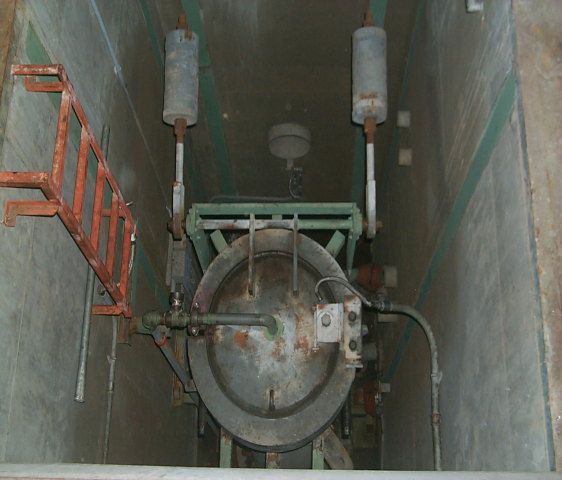 1、此除礦器目的為藉由機械與化學方  式之過濾作用，以維持高純度之水質。2、共有二組壓力預敷式(Pressure Precoat)除礦器，每組具有50％之額定容量。3、設計流量125gpm，設計壓力1410psig，設計最高承受溫度，正常運轉溫度。4.內部構造(右圖)                                            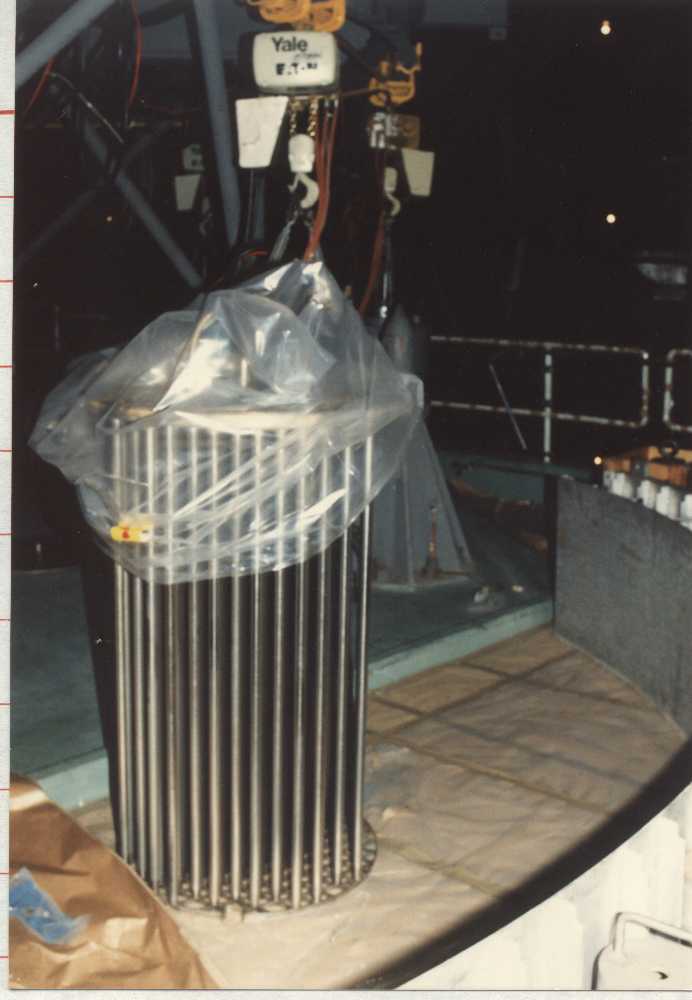 （1）內有許多直立的間壁管(Septum)，以多微孔金屬做成。（2）以混床式離子交換樹脂和過濾媒質之混合        物，靠水壓積敷於間壁管上。（3）混床式交換樹脂，陽離子與陰離子之重量比為4：5。5.過濾式除礦器出口水質規範過濾除礦器出口導電度必須維持低於 0.1 μmho／cm（25℃）6.最大進出口壓差（1）乾淨時　 5 psid（2）污穢時　20 psid（3）警示時  25 psid（4）系統自動隔離30psid7.後濾網(Post Strainer)（1）用以防止因除礦器故障時，挾帶樹脂進入反應爐內。（2）其設計須能承受淨化再循環泵之關斷水頭壓力。（3）壓差乾淨時＜5psid警示時5psid自動隔離時(過濾式除礦器出口閥)10psid8.過濾器在下列情況時會自動逆洗：（1）過濾式除礦器差壓過高（2）後濾網差壓過高（3）過濾式除礦器流量過小+ HOLDING PUMP未起動（4）喪失控制電源（5）手按BACKWASH INITIATE P.B.9.逆洗與預敷，可從現場控制盤(Local Panel)操作。（1）可自動或手動運轉。（2）每一次只能使一組過濾式除礦器施行預敷。（3）每組除礦器附設一支持泵(Holding Pump)。（4）當控制開關置於"Auto"時，若除礦器流量低於90％之額定流量時，可自動起動，預防樹脂混合物塊剝離，當系統達到適當流量時，自動停止。（5）通常將一組過濾式除礦器移除，以施行逆洗、預敷，至回到正常運轉，總共須費時約60 分鐘。10.流量控制閥(FCV)（1）此控制閥之主要目的，乃在不同壓差下，維持流經過濾式除礦器之固定流量。（2）由現場之過濾式除礦器控制站設定其流量。（3）設計流量為pm。四、系統隔離閥1.本系統共有19只電動操作閥，可由主控制室內之主控制盤操作。其中5只在乾井內側，7 只在包封容器內側，另7只在包封容器外側。2.包封容器內側與外側進口閥，屬於核能蒸汽供給關斷系統，這些系統隔離閥之主要目的，是在爐水淨化系統管路破裂時，能迅速隔離該系統，而防止爐心水位下降，同時減低外洩之輻射量。3.所有電動閥皆由交流電源供電。五、設備佈置1.每組過濾式除礦器，須分別置於包封容器內之不同屏蔽室。2.每一屏蔽室內，僅裝有一過濾式除礦器組及其管路。系統設備、閥類等須適當裝設，以便於在屏蔽牆外或現場控制盤上，作各種模式之運轉操作。 3.熱交換器裝置於包封容器內。4.為安全上之考慮，主淨化循環泵須置於反應爐輔助廠房之不同屏蔽室內。伍、儀控系統一、控制室內儀器(記錄器或指示計)1.流量指示計（1）淨化系統流量指示。（2）迴流至冷凝器或廢料處理系統之流量指示。（3）過濾式除礦器流量指示。（4）Bottom drain flow（5）再生式熱交換器進口壓力2.三台泵馬達電流錶3.淨化系統溫度指示器（1）淨化系統進口(再生式熱交換器之管側進口)溫度指示。（2）淨化系統出口(再生式熱交換器之殼側出口)溫度指示。（3）再生式熱交換器之管側出口溫度指示。（4）非再生式熱交換器出口(過濾式除礦器進口)溫度指示。4.導電率記錄器(複點式)（1）過濾式除礦器之進口水導電率(包括再循環泵進口及除礦器進口)高於1.0μmho／cm時，發出警報。（2）過濾式除礦器之出口水導電率(除礦器A/B)高於0.1μmho／cm時，發出警報。（3）凝結水儲存槽及控制棒驅動機構液壓水導電率。5.RWCU泵C台振動指示儀器在控制室，A/B台振動指示儀器在現場1/2S-211盤。二、取樣站1.水樣取自每組過濾式除礦器之出口。2.在取樣站，使用壓力控制閥減低壓力。在淨化系統任何操作溫度下，能維持爐水流經取樣點。 3.保持水樣於恆溫。4.水樣排至乾淨之廢料處理系統。5.過濾式除礦器進口集管亦經取樣，進出口水質之差異，可決定過濾式除礦器之效率。6.因應HWC在RWCU A台出口裝一取樣管，檢測爐水之ECP/ECN，取樣水再回流至A台進口。三、主要之警報、連鎖及跳脫邏輯1.系統有下列情況時，即自動隔離(關閉一次包封容器系統內側與外側隔離閥)。（1）反應爐低水位（2）非再生式熱交換器出口高溫度()，僅關閉外側隔離閥。（3）備用硼液控制系統起動(僅關閉內側或外側隔離閥)。（4）爐水淨化系統之進出口流量差過大。（5）淨化系統室內溫度過高。（6）主蒸汽管隧道高溫度。（7）主蒸汽管隧道冷卻器進口高溫度。（8）其它設備區域高溫度。（9）設備區域高溫差。（10）喪失邏輯電源。（11）手動引動。（12）邏輯測試。2.閥之連鎖(Interlocks)（1）洩水管流量控制閥上游壓力低於5psig時，發出警報並關閉流量控制閥，預防爐水淨化系統被主冷凝器抽成真空。（2）洩水管流量控制閥下游壓力高於140psig時，關閉流量控制閥，預防通往主冷凝器及廢水處理系統的管路，因阻塞而遭受淨化系統加壓。